УПРАВЛЕНИЕ РОСРЕЕСТРА ПО ЧЕЛЯБИНСКОЙ ОБЛАСТИ 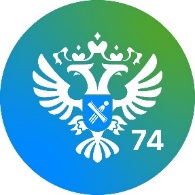 08.06.2022Челябинский Росреестр исправляет реестровые ошибки в ЕГРН Управление Росреестра по Челябинской области сообщает об осуществлении большой работы в рамках реализации государственной программы «Национальная система пространственных данных» по исправлению реестровых ошибок в сведениях Единого государственного реестра недвижимости (ЕГРН) без привлечения средств правообладателей.«Росреестр продолжает формировать полный и точный реестр недвижимости. Исторически в стране накопилось более 8,5 млн реестровых ошибок, поэтому перед ведомством поставлена задача по решению этой проблемы. Работа по исключению неточностей из ЕГРН позволяет повысить качество сведений о недвижимости и остается одним из приоритетных направлений деятельности Росреестра, в том числе в рамках создания Национальной системы пространственных данных. Ведомство намерено приступить к данной работе на бесплатной основе», – подчеркнул руководитель ведомства Олег Скуфинский.С целью организации мероприятий по исправлению ошибок в Челябинской области, как и во всех субъектах России, создана специальная рабочая группа, а также определен ответственный заместитель руководителя территориального органа Росреестра. В Управлении Росреестра по Челябинской области - это заместитель руководителя Ольга Силаева.  «Исправление реестровых ошибок – один из самых острых вопросов, стоящих перед ведомством. Часто людям необходимо повторно проводить кадастровые работы за собственный счет, а в случае невозможности исправления реестровой ошибки – отстаивать права в судебном порядке. Ошибки в ЕГРН – препятствие для осуществления государственного кадастрового учета объектов недвижимости, поэтому в каждом регионе страны будет организована системная работа по исправлению ошибок без привлечения средств правообладателей», – сообщила заместитель руководителя Росреестра Татьяна Громова.Если правообладатели объектов недвижимости, расположенных на территории Южного Урала, полагают, что в ЕГРН содержится реестровая ошибка, для ее исправления необходимо направить обращение в региональный Росреестр. Также реестровую ошибку можно выявить при осуществлении учетно-регистрационных действий или при внесении в ЕГРН сведений о местоположении объектов реестра границ.«Деятельность по исправлению реестровых ошибок осуществляется Управлением Росреестра при взаимодействии с филиалом Кадастровой палаты. Вычисление «правильных» координат объекта – задача Кадастровой палаты. По итогам проведенной работы регистратором принимается решение об исправлении реестровой ошибки. Об этом уведомляется правообладатель земельного участка. По истечении трех месяцев с момента направления такого уведомления, неверные координаты будут исправлены нами в реестре недвижимости без участия правообладателя, – поясняет заместитель руководителя Управления Росреестра по Челябинской области Ольга Силаева. – Однако получение уведомления о необходимости исправления ошибки в ЕГРН не препятствует правообладателю до истечения 3-месячного срока обратиться к кадастровому инженеру за подготовкой межевого плана и самостоятельно исправить реестровую ошибку».Также стоит сказать, что существуют ситуации, когда Кадастровая палата ввиду недостаточности исходных данных не имеет возможности вычислить верные координаты земельного участка. Тогда его правообладатель также уведомляется о необходимости исправления реестровой ошибки, но в этом случае уже она должна быть исправлена им своими силами, непосредственно путем обращения к кадастровому инженеру за проведением кадастровых работ. В дальнейшем ведомство планирует направлять уведомление и решения об исправлении реестровых ошибок только в электронном виде с использованием Единого портала государственных и муниципальных услуг (портал Госуслуг), что упростит процедуры исправления ошибок и существенно сократит их сроки.Пресс-служба Управления Росреестра и Кадастровой палаты по Челябинской области